Liste de fournitures – Rentrée 2023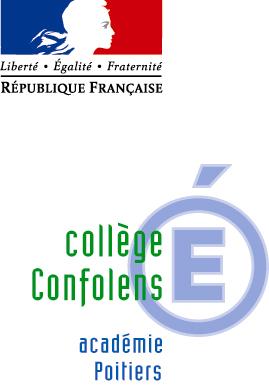 Niveau 5ème Jeu de surligneursRouleau de plastique pour couvrir les livresStylos à bille : 1 bleu, 1 noir, 1 rouge, 1 vert (ou 4 couleurs)Crayons à papier HBPochette 12 crayons de couleur aquarelables Pochette 12 feutres de couleurStylo correcteurColleGommePorte vues 21*29.7 – 40 à 60 vues (dont 1 pour l’éducation musicale)AgendaStylo plumeCartouches d’encre bleuEffaceur-réécriveurTrousseKit de traçage 3 pièces : règle plate plastique 30 cm/ Rapporteur en plastique 12 cm/ Equerre en plastique21 cmCompas : Métal ou plastiquePaire de ciseaux à bouts rondsTaille crayons à réservoir plastiqueCahier de brouillonClé USBCalculatrice casio fx 92 + Spéciale collègeJeux d’intercalaires (dont 1 pour Sciences Physiques)1 pochette de dessin format A4 12 feuilles 180 g (24*32 cm)1 pochette de papier millimétré (Sciences Physiques)Fournitures demandées par chaque discipline :Petit cahier 96 pages rayures seyes : 1 en mathématiques – 1 en français – 1 en espagnolGrand cahier 96 pages rayures seyes (taille 24*32) : 1 en allemand – 1 en anglais – 2 en histoire géographieGrand cahier 96 pages petits carreaux : 2 en mathématiquesClasseur rigide 21*29.7 : 1 en technologieClasseur souple 21*29.7 : 1 en sciences physiques – 1 en SVT – 1 en françaisFeuillets simples mobiles perforés 21*29.7 rayures seyes : 1 en allemand – 1 en sciences physiquesCopies doubles perforées 21*29.7 rayures seyes : 1 en sciences physiques – 1 en SVT – 1 en histoire géographie – 1 en françaisPochettes transparentes perforées 21*29.7 lot de 100 : 1 en sciences physiques – 1 en SVT – 1 en françaisReprendre le cahier d’Arts Plastiques de l’année précédente ou acheter un grand cahier 96 pagesIntercalaires : 1 en français – 1 en SVT – 1 en technologieGarder le même porte-vue et les documents de la 6ème en éducation musicaleUne paire de chaussures propres pour le gymnase en EPS / une gourde / une tenue adaptée pour les leçons (short, tee shirt, jogging) 